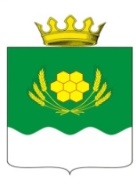 АДМИНИСТРАЦИЯ КУРТАМЫШСКОГО МУНИЦИПАЛЬНОГО ОКРУГА КУРГАНСКОЙ ОБЛАСТИПОСТАНОВЛЕНИЕот 19.01.2022 г.  № 11     г. КуртамышО переименовании муниципальных образовательных учрежденийКуртамышского районаВ соответствии с Федеральным  законом от 12 января 1996 года № 7-ФЗ «О некоммерческих организациях», Федеральным законом от 29 декабря  2012  года  № 273 –ФЗ «Об образовании в Российской Федерации», Законом Курганской области от 12 мая 2021 года № 48 «О преобразовании муниципальных образований путем объединения всех поселений, входящих в состав Куртамышского района Курганской области, во вновь образованное муниципальное образование - Куртамышский муниципальный округ Курганской области и внесение изменений в некоторые законы Курганской области» Администрация Куртамышского  муниципального округа Курганской областиПОСТАНОВЛЯЕТ: 1. Переименовать следующие муниципальные образовательные учреждения Куртамышского  района: 4. Руководителям муниципальных образовательных учреждений:1) подготовить проекты соответствующих изменений в Уставы муниципальных образовательных учреждений в срок до 20 января 2022 года;2) зарегистрировать в Межрайонной инспекции Федеральной налоговой  службы № 6 Курганской области (КОД ИФНС 4524) изменения в Уставы муниципальных образовательных учреждений в течение трех рабочих дней со дня их утверждения муниципальным правовым актом Администрации Куртамышского муниципального округа Курганской области;3) подготовить и предоставить в Департамент образования и науки Курганской области соответствующие документы для переоформления лицензий на право ведения образовательной деятельности в течение 10 рабочих дней после получения уведомления о регистрации изменений в Уставы муниципальных образовательных учреждений в  Межрайонной инспекции Федеральной налоговой  службы № 6  Курганской области (КОД ИФНС 4524).5. Опубликовать настоящее постановление в информационном бюллетене «Куртамышский район: официально» и разместить на официальном сайте Администрации Куртамышского муниципального округа Курганской области.6. Контроль за выполнением настоящего постановления возложить на заместителя Главы Куртамышского муниципального округа Курганской области по социальным вопросам.Глава Куртамышского муниципального округаКурганской области                                                                                    А.Н. ГвоздевЛомцова Т.А.20887Разослано по списку (см. на обороте)1.Муниципальное казенное  общеобразовательное учреждение Куртамышского района  «Березовская средняя общеобразовательная школа»Муниципальное казенное  общеобразовательное учреждение   «Березовская средняя общеобразовательная школа»2.Муниципальное казенное  общеобразовательное учреждение Куртамышского района  «Косулинская средняя общеобразовательная школа»Муниципальное казенное  общеобразовательное учреждение   «Косулинская средняя общеобразовательная школа»3.Муниципальное казенное  общеобразовательное учреждение Куртамышского района  «Камаганская  средняя общеобразовательная школа»Муниципальное казенное  общеобразовательное учреждение   «Камаганская средняя общеобразовательная школа»4.Муниципальное казенное  общеобразовательное учреждение Куртамышского района  «Куртамышская средняя общеобразовательная школа № 1»Муниципальное казенное  общеобразовательное учреждение   «Куртамышская средняя общеобразовательная школа № 1»5.Муниципальное казенное  общеобразовательное учреждение Куртамышского района  «Куртамышская средняя общеобразовательная  школа № 2»Муниципальное казенное  общеобразовательное учреждение   «Куртамышская средняя общеобразовательная  школа № 2»6.Муниципальное казенное  общеобразовательное учреждение Куртамышского района  «Нижневская средняя общеобразовательная школа»Муниципальное казенное  общеобразовательное учреждение   «Нижневская средняя общеобразовательная школа»7.Муниципальное казенное  общеобразовательное учреждение Куртамышского района  «Песьяновская средняя общеобразовательная школа»Муниципальное казенное  общеобразовательное учреждение   «Песьяновская средняя общеобразовательная школа»8.Муниципальное казенное  общеобразовательное учреждение Куртамышского района  «Белоноговская основная общеобразовательная школа»Муниципальное казенное  общеобразовательное учреждение   «Белоноговская основная общеобразовательная школа»9.Муниципальное казенное  общеобразовательное учреждение Куртамышского района  «Долговская основная общеобразовательная школа имени  Сергея Волкова»Муниципальное казенное  общеобразовательное учреждение    «Долговская основная общеобразовательная школа имени  Сергея Волкова»10.Муниципальное казенное  общеобразовательное учреждение Куртамышского района  «Верхнёвская основная общеобразовательная школа»Муниципальное казенное  общеобразовательное учреждение   «Верхнёвская основная общеобразовательная школа»11.Муниципальное казенное  общеобразовательное учреждение Куртамышского района  «Закомалдинская основная общеобразовательная школа»Муниципальное казенное  общеобразовательное учреждение   «Закомалдинская основная общеобразовательная школа»12.Муниципальное казенное  общеобразовательное учреждение Куртамышского района  «Закоуловская основная общеобразовательная школа»Муниципальное казенное  общеобразовательное учреждение   «Закоуловская основная общеобразовательная школа»13.Муниципальное казенное  общеобразовательное учреждение Куртамышского района  «Костылёвская основная общеобразовательная школа»Муниципальное казенное  общеобразовательное учреждение   «Костылёвская основная общеобразовательная школа»14.Муниципальное казенное  общеобразовательное учреждение Куртамышского района  «Камышовская основная общеобразовательная школа»Муниципальное казенное  общеобразовательное учреждение   «Камышовская основная общеобразовательная школа»15.Муниципальное казенное  общеобразовательное учреждение Куртамышского района  «Обанинская  основная общеобразовательная школа»Муниципальное казенное  общеобразовательное учреждение   «Обанинская  основная общеобразовательная школа»16.Муниципальное казенное  общеобразовательное учреждение Куртамышского района  «Пепелинская основная общеобразовательная школа»Муниципальное казенное  общеобразовательное учреждение   «Пепелинская основная общеобразовательная школа»17.Муниципальное казенное  общеобразовательное учреждение Куртамышского района  «Пушкинская основная общеобразовательная школа»Муниципальное казенное  общеобразовательное учреждение   «Пушкинская основная общеобразовательная школа»18.«Каминская начальная общеобразовательная школа» - филиал Муниципального казенного  общеобразовательного учреждения  Куртамышского района «Закоуловская  основная общеобразовательная школа»«Каминская начальная общеобразовательная школа» - филиал Муниципального казенного  общеобразовательного учреждения   «Закоуловская  основная общеобразовательная школа»19.«Верхневский детский сад» - филиал Муниципального казенного общеобразовательного учреждения  Куртамышского района «Верхнёвская основная общеобразовательная школа»«Верхневский детский сад» - филиал Муниципального казенного общеобразовательного учреждения   «Верхнёвская основная общеобразовательная школа»20.«Долговский детский сад» - филиал Муниципального казённого общеобразовательного учреждения  Куртамышского района «Долговская основная общеобразовательная школа имени  Сергея Волкова»«Долговский детский сад» - филиал Муниципального казенного общеобразовательного учреждения   «Долговская основная  общеобразовательная школа имени  Сергея Волкова»21.«Косулинский детский сад» - филиал Муниципального казенного общеобразовательного учреждения  Куртамышского района «Косулинская средняя общеобразовательная школа»«Косулинский детский сад» - филиал Муниципального казенного общеобразовательного учреждения   «Косулинская средняя общеобразовательная школа»22.«Камаганский детский сад» - филиал Муниципального казенного общеобразовательного учреждения  Куртамышского района «Камаганская  средняя общеобразовательная школа»«Камаганский детский сад» - филиал Муниципального казенного общеобразовательного учреждения  «Камаганская  средняя общеобразовательная школа»23.«Советский детский сад» - филиал Муниципального казенного общеобразовательного учреждения  Куртамышского района «Березовская средняя общеобразовательная школа»«Советский детский сад» - филиал Муниципального казенного общеобразовательного учреждения   «Березовская средняя общеобразовательная школа»24.«Пушкинский детский сад» - филиал Муниципального казенного общеобразовательного учреждения  Куртамышского района «Пушкинская основная общеобразовательная школа»«Пушкинский детский сад» - филиал Муниципального казенного общеобразовательного учреждения   «Пушкинская основная общеобразовательная школа»25.«Песьяновский детский сад» - филиал Муниципального казенного общеобразовательного учреждения  Куртамышского района «Песьяновская  средняя общеобразовательная школа»«Песьяновский детский сад» - филиал Муниципального казенного общеобразовательного учреждения   «Песьяновская средняя общеобразовательная школа»26.Муниципальное казенное дошкольное образовательное учреждение Куртамышского района  «Детский сад № 9»Муниципальное казённое дошкольное образовательное учреждение   «Куртамышский детский сад № 9»27.Муниципальное казённое дошкольное образовательное учреждение Куртамышского района  «Куртамышский детский сад № 4»Муниципальное казённое дошкольное образовательное учреждение   «Куртамышский детский сад № 4»28.Муниципальное казённое дошкольное образовательное учреждение Куртамышского района  «Куртамышский детский сад № 2 общеразвивающего вида»Муниципальное казённое дошкольное образовательное учреждение   «Куртамышский детский сад № 2»29.Муниципальное бюджетное учреждение дополнительного образования Куртамышского района «Дом детства и юношества»Муниципальное бюджетное учреждение дополнительного образования  «Куртамышский дом детства и юношества»30.Муниципальное бюджетное учреждение дополнительного образования Куртамышского района «Детско - юношеская спортивная школа»Муниципальное бюджетное учреждение дополнительного образования «Куртамышская  детско - юношеская спортивная школа»